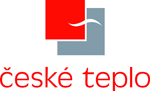 POMOZTE DĚTEM S ČESKÝM TEPLEM 2016STARTOVNÍ  LISTINA		 26. května 2016	 GOLF RESORT KARLŠTEJN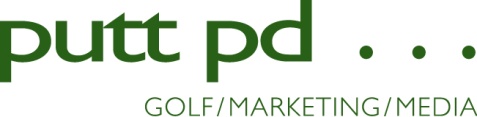 JAMKA č. 1    JAMKA č. 1    JAMKA č. 1    JAMKA č. 1    JAMKA č. 1    09.00 HAVLŮJ Jan MARTINČA Ivan MARTINČOVÁ Henrieta VANČUROVÁ Lucie VANČUROVÁ Lucie09.10 BARČÍK Tomáš DRÁŽKOVÁ Jitka KRUŠINA Jan SCHLOSSBAUER Jiří SCHLOSSBAUER Jiří09.20 KRÁSA Jiří PETR Michal VIAČEK Václav VILIMOVSKÝ František VILIMOVSKÝ František09.30 HNILICOVÁ Eva MIKEŠOVÁ Jaroslava RADOVÁ Simona TREPEŠOVÁ Pavlína TREPEŠOVÁ Pavlína09.40 ARENDÁŠ Martin BŘEČKOVÁ Hana DOHNAL Radek HOFMAN Jiří HOFMAN Jiří09.50 NOVÁK Ivo POLIŠENSKÝ René PROCHÁZKA Michal VAŠÍČEK František VAŠÍČEK František10.00 FÁBERA Martin FEJGL Lukáš KOUTNÍK Zdeněk ŠIŠKA Miroslav ŠIŠKA Miroslav10.10 FIŠER Petr CHVOJKA Tomáš KUDRNA Petr STEINER Jiří STEINER JiříJAMKA č. 10JAMKA č. 10JAMKA č. 10JAMKA č. 10JAMKA č. 1009.00 BAXOVÁ Adéla MENCL Michal SOUČEK Petr ZÁVITKOVSKÝ Pavel ZÁVITKOVSKÝ Pavel09.10 BROŽ Antonín KUČERA Karel LIDICKÝ Martin LIDICKÁ Barbora LIDICKÁ Barbora09.20 BAŽANT Martin HOFFMAN Pavel KOŠŤÁL Daniel SIONKOVÁ Martina SIONKOVÁ Martina09.30 BEDNÁŘ Martin KLEMENT Pavel RADA Pavel ZNIŠŤAL Pavel ZNIŠŤAL Pavel09.40 INGR Martin NĚMEC Pavel PLAŇANSKÝ Boris TEHLÁR Tomáš TEHLÁR Tomáš09.50 BÍM Marek JIREŠ Radek KAUCKÝ Richard KOLÁŘ Štěpán KOLÁŘ Štěpán10.00 GERNEŠ Oldřich JOSEF Jaroslav NOVÝ Stanislav VINTROVÁ Lucie VINTROVÁ Lucie10.10 BARTÁK Jaroslav BENEŠOVÁ Zdeňka CHUDOBA Pavel TALAJKA Robert TALAJKA Robert